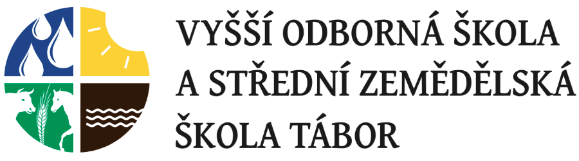                                       Objednávka 7/2024-ŠS Objednáváme u Vás náhradní díly na zemědělské stoje:Množství ……………………………………………………………………. Za cenu/jednotková/ ………………………………………………….  Cena celkem ……………………………………………………………… 64 000 KčV Táboře dne: …………………………………………………………… 3. 3. 2024Objednatel: VOŠ a SZeŠ Tábor                      Dodavatel:   BestDrive Czech Republic s r.o. Nám. T.G. Masaryka 788                                                     Objízdná 1628390 02 Tábor                                                                           765 02  OtrokoviceIČO: 60064781                                                                        IČO: 41193598       DIČ: CZ60064781                                                                    DIČ: CZ41193598         Objednal:                                                                                                Objednávku převzal: Smluvní strany berou na vědomí, že tato smlouva/objednávka včetně jejích dodatků bude uveřejněna v registru smluv podle zákona č. 340/2015 SB., o zvláštních podmínkách účinnosti některých smluv, uveřejňování těchto smluv a o registru smluv (zákon o registru smluv), ve znění pozdějších předpisů.   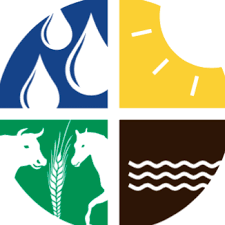 